ПРИТЧИСУЩЕСТВУЕТ ЛИ ЗЛО?     Профессор в университете задал своим студентам такой вопрос: — Всё, что существует, создано Богом?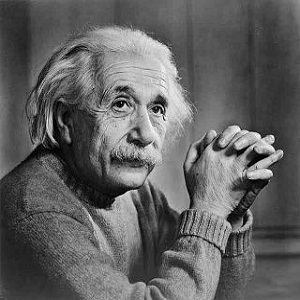      Один студент смело ответил: — Да, создано Богом.     — Бог создал всё? — спросил профессор.     — Да, сэр — ответил студент.     Профессор спросил: — Если Бог создал всё, значит Бог создал зло, раз оно существует. И согласно тому принципу, что наши дела определяют нас самих, значит Бог есть зло.     Студент притих, услышав такой ответ. Профессор был очень доволен собой. Он похвалился студентам, что он ещё раз доказал, что вера в Бога это миф.     Ещё один студент поднял руку и сказал:     — Могу я задать вам вопрос, профессор?     — Конечно,— ответил профессор.     Студент поднялся и спросил:     — Профессор, холод существует?     — Что за вопрос? Конечно, существует. Тебе никогда не было холодно?     Студенты засмеялись над вопросом молодого человека. Молодой человек ответил:     — На самом деле, сэр, холода не существует. В соответствии с законами физики, то, что мы считаем холодом, в действительности является отсутствием тепла. Человек или предмет можно изучить на предмет того, имеет ли он или передаёт энергию. Абсолютный ноль (— 460 градусов по Фаренгейту) есть полное отсутствие тепла. Вся материя становится инертной и неспособной реагировать при этой температуре. Холода не существует. Мы создали это слово для описания того, что мы чувствуем при отсутствии тепла. Студент продолжил:     — Профессор, темнота существует?     — Конечно, существует.     — Вы опять неправы, сэр. Темноты также не существует. Темнота в действительности есть отсутствие света. Мы можем изучить свет, но не темноту. Мы можем использовать призму Ньютона чтобы разложить белый свет на множество цветов и изучить различные длины волн каждого цвета. Вы не можете измерить темноту. Простой луч света может ворваться в мир темноты и осветить его. Как вы можете узнать, насколько тёмным является какое-либо пространство? Вы измеряете, какое количество света представлено. Не так ли? Темнота это понятие, которое человек использует, чтобы описать, что происходит при отсутствии света.     В конце концов, молодой человек спросил профессора:     — Сэр, зло существует?     На этот раз неуверенно, профессор ответил:     — Конечно, как я уже сказал. Мы видим его каждый день. Жестокость между людьми, множество преступлений и насилия по всему миру. Эти примеры являются не чем иным как проявлением зла.     На это студент ответил:     — Зла не существует, сэр, или, по крайней мере, его не существует для него самого. Зло это просто отсутствие Бога. Оно похоже на темноту и холод — слово, созданное человеком чтобы описать отсутствие Бога. Бог не создавал зла. Зло это не вера или любовь, которые существуют как свет и тепло. Зло это результат отсутствия в сердце человека Божественной любви. Это вроде холода, который наступает, когда нет тепла, или вроде темноты, которая наступает, когда нет света.     Имя студента было — Альберт Эйнштейн.ДВЕ СНЕЖИНКИ     Шёл снег. Зимой это обычное дело. Погода была безветренной, и большие пушистые снежинки неспешно кружили в причудливом танце, медленно приближаясь к земле.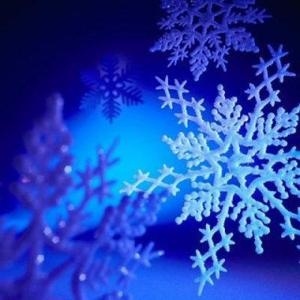      Две снежинки, летевшие рядом, решили затеять разговор. Боясь потерять друг друга, они взялись за руки, и одна из них весело говорит:     — Как хорошо лететь, наслаждаться полётом!     — Мы не летим, мы просто падаем, — грустно отвечала вторая.     — Скоро мы встретимся с землёй и превратимся в белое пушистое покрывало!     — Нет, мы летим навстречу гибели, а на земле нас просто растопчут.     — Мы станем ручьями и устремимся к морю. Мы будем жить вечно! — сказала первая.     — Нет, мы растаем и исчезнем навсегда, — возражала ей вторая.     Они закончили свой разговор и разжали руки. И каждая из них полетела навстречу той судьбе, которую выбрала для себя сама.ПРИТЧА "ВЕРУЮЩАЯ ЖЕНЩИНА"     В конце девяностых годов прошлого века в электрической компании в г. Детройте, штат Мичиган, работал молодой механик за 11 долларов в неделю. Трудился он по десять часов в день. Приходя домой, он часто полночи работал у себя в сарае, пытаясь изобрести новый тип двигателя.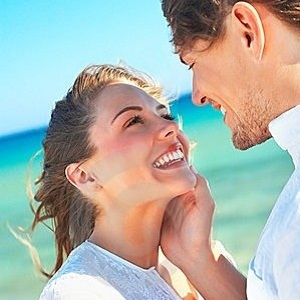      Его отец, фермер, был уверен, что юноша зря тратит время. Соседи считали его сумасшедшим. Все над ним смеялись, и никто не верил, что из него что-то получится.     Никто, кроме его жены. Она помогала ему по ночам работать в сарае. Зимой, когда рано темнело, она держала над ним керосиновую лампу. Руки её синели, зубы стучали от холода. Но она так верила, что его двигатель будет работать, что он прозвал ее «Верующей».     После трех лет изнурительного труда в старом кирпичном сарае они, наконец, добились своей цели. Это произошло в 1893 году, незадолго до тридцатилетия изобретателя.     Однажды соседи услышали доносящиеся из сарая странные звуки. Подбежав к окнам они увидели, как этот чудак, Генри Форд, и его жена тряслись по дороге в коляске без лошади, катившейся самой по себе! Им удалось доехать до угла и повернуть назад к сараю. Мотор работал.     Этим вечером родилась новая индустрия — автомобильная, которой суждено было стать ведущей в США. И если Генри Форда можно назвать отцом автомобилестроения, то миссис Форд, несомненно, мать этой индустрии.     Пятьдесят лет спустя Генри Форда, верившего в реинкарнацию, спросили, кем бы он хотел быть в следующей жизни. «Мне абсолютно все равно, — ответил он, — главное, чтобы рядом со мной была моя жена». До конца жизни он звал ее «Верующей» и хотел провести с ней вечность.     Каждому мужчине нужна такая верующая женщина, которая находится рядом, когда обстоятельства складываются не очень удачно. Когда все идет кувырком, все валится из рук, мужчине нужна женщина, которая поддержит его уверенность в себе, давая ему понять, что ничто не поколеблет ее веры в него. Если же и жена в него не верит, то кто же тогда в него поверит?Дороти КарнегиПРИТЧА О ДРУЖБЕ: ДВА СОСЕДА И СНЕГ     Жили-были два соседа. Пришла зимушка-зима, выпал снег. Первый сосед ранним утром вышел с лопатой разгребать снег перед домом. Пока расчищал дорожку, посмотрел, как там дела у соседа. А у соседа — аккуратно утоптанная дорожка.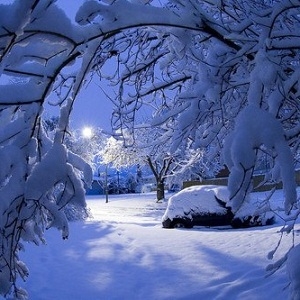      На следующее утро опять выпал снег. Первый сосед встал на полчаса раньше, принялся за работу, глядит — а у соседа уже дорожка проложена.     На третий день снегу намело — по колено. Встал еще раньше первый сосед, вышел наводить порядок… А у соседа — дорожка уже ровная, прямая — просто загляденье!     В тот же день встретились они на улице, поговорили о том, о сем, тут первый сосед невзначай и спрашивает:     — Послушай, сосед, а когда ты успеваешь снег перед домом убирать?     Второй сосед удивился сначала, а потом засмеялся:     — Да я его никогда не убираю, это ко мне друзья ходят!ПРИТЧА О ЛЕСОРУБЕ, КОТОРОМУ ДО ВСЕГО БЫЛО ДЕЛО     В старину в одном городе люди потеряли улыбку.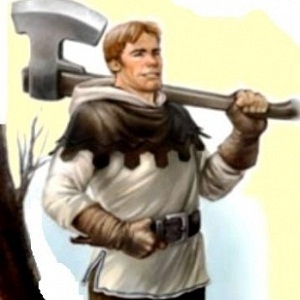      Уверяю вас, что это очень страшно, гораздо страшнее, чем кажется на первый взгляд. Никто не знал, откуда взялась эта загадочная болезнь, и местные светила науки изо дня в день изучали причины её возникновения.     — Очевидно, это что-то желудочное, — говорил доктор Касторка.     — Нет, нет. Скорее это явление простудного характера, — возражал ему доктор Стрептоцид.     — Чепуха! — категорически заявлял профессор Пенициллин (злые языки утверждали, что именно это магическое слово принесло ему профессорство).     Между тем болезнь с каждым днём принимала всё более угрожающий характер. Люди забыли о весне, о солнце, о друзьях, и на улицах вместо приветливых и дружелюбных слов только и слышалось:     — Не твоё дело! Не суй свой нос! Иди своей дорогой!     И как раз в это трудное время с гор спустился молодой Лесоруб. Подходя к городу, он увидел человека, который барахтался в реке, силясь выбраться на берег.     — Тонешь? — спросил Лесоруб, собираясь броситься на помощь.     — Не твоё дело, — мрачно ответил утопающий и ушёл под воду.     Лесоруб больше не стал тратить время на разговоры, а бросился в реку и вытащил человека на берег.     — Ты что же это сопротивляешься, когда тебя спасать хотят? Смотри, чудак, так и утонуть недолго.     — Да кто ж тебя знал, что ты всерьёз спасать надумал? У нас это не принято.     Пожал плечами Лесоруб и отправился в город.     На одной из улиц дорогу ему преградила огромная толпа народа. В центре толпы маленький старичок трудился над опрокинутой телегой и никак не мог поставить её на колёса.     — Давай-ка, дед, вместе! — сказал Лесоруб. — Одному-то тебе не под силу.     — Не твоё дело, — буркнул старик, не поднимая головы.     — Ишь ты, гордый какой, — засмеялся Лесоруб. — У меня-то сил побольше твоего. А вдвоём не справимся — люди подсобят: вон их сколько собралось тебе на подмогу.     При этих словах толпа начала расходиться. Задним уйти было легко, а передним — труднее, и они волей-неволей взялись помогать старику.     Вскоре в городе только и разговоров было, что о молодом Лесорубе. Говорили, что он во всё вмешивается, о каждом хлопочет, что ему до всего дело. Сначала к этому отнеслись с улыбкой (это была первая улыбка, появившаяся в городе за время эпидемии), а потом многие захотели составить Лесорубу компанию, потому что он был весёлый парень и делал интересное дело.     Однажды утром профессор Пенициллин выглянул в окно, и слово «чепуха» застряло у него в горле: на улице он увидел сотни улыбающихся лиц. Однако борьба с эпидемией была в плане работы больницы на весь следующий год, поэтому профессор решил закрыть глаза на факты. Он уже открыл рот, чтобы сказать: «Не моё дело», — но его перебил Лесоруб, который как раз в это время входил в Зал заседаний:     — Пожалуйста, профессор, не произносите этой фразы, ведь она и есть причина заболевания, которую вы так долго искали.     Так кончилась эпидемия. Лишь только у жителей города исчезла из употребления фраза «Не твоё дело», к ним тотчас вернулась улыбка, они стали весёлыми и счастливыми. А Лесоруб ушёл в горы — у него там было много работы.ПРИТЧА "НАШ МИР"     Даша сидела на берегу тихой реки. Погода была чудесная: светило приветливое солнышко, летнее небо поражало своей голубизной. У Даши было прекрасное настроение. Она радовалась каждому дню — шёл ли дождь, или, как сегодня, сияло солнце, — она знала, что окружающий Мир любит её.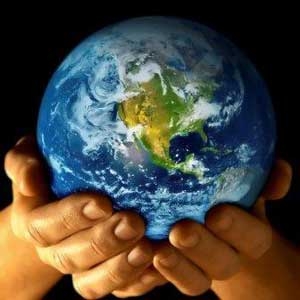      Сегодня с утра девочка загадала, что познакомится с новым другом. Она недавно переехала в этот город, и здесь у неё ещё не было друзей. Даша точно знала — раз она пожелала иметь товарища, значит, он у неё обязательно будет.     Она любила разговаривать со своим Миром, в какой—то степени он тоже был ей другом. Чтобы не обидеть Мир, Даша всегда улыбалась ему, а он за это носил её на руках — заботился и оберегал от разных неприятностей. Стоило ей споткнуться, Мир тут же подставлял ей какую-нибудь опору, чтобы она смогла встать. Если, сама того не заметив, Даша что-то роняла на улице, тут же внимательный прохожий сообщал ей об этом. Так она и жила — влюблённая в свой маленький Мирок, каждое мгновенье ощущая его заботу. Многие, глядя на девочку, думали, что она со странностями. Но, видя её доброту и приветливость, относились к ней доброжелательно, не обращая внимания на то, что она всё время разговаривает со своим Миром.     Мимо задумчиво сидевшей на берегу Даши проходил Васька. Всегда чем-то недовольный, он шёл, держа в руках длинную ветку, и хлестал ею по сторонам. Увидев Дашу, Васька присел рядом и, всматриваясь в тихую гладь воды, спросил:     — Что это ты там увидела? Вода как вода, грязная и холодная.     Даша, глядя в водное зеркало, искренне удивилась:     — Что ты! Такая голубая, прохладная и свежая водица, а в ней, смотри, какие камушки красивые!     Мальчик удивленно заглянул в воду: камни как камни, ничего особенного. Что она там красивого нашла? Даша, глядя вдаль, улыбалась, а Васька с недоумением посмотрел на неё и подумал: "Чему она радуется? Вот сейчас как дёрну её за косу — сразу забудет все свои радости". Но почему-то у него не поднялась рука на эту девочку. Мальчик сам не понял, в чем причина, но ему вдруг совершенно расхотелось обижать ее.     Тут Вася увидел старшеклассника Витьку. Не по годам рослый, тот был грозой всей школы и часто обижал Васю: то подзатыльник ему даст, то толкнёт. Но до сих пор это всегда случалось в школе, где, в случае чего, можно позвать на помощь. А тут, на пустом безлюдном берегу — ужас...! Вася не на шутку испугался, сел рядом с девочкой и затих в надежде, что его не заметят. Даша, увидев состояние своего нового знакомого, стала его успокаивать:     — Знаешь, Вась, ты просто доверься своему Миру, и он тебя никому не даст в обиду. Вот увидишь. Это ведь так легко! Улыбнись ему!     Притихший Вася, глупо улыбаясь, смотрел на воду. Подошёл Витька и остановился, удивлённо разглядывая детей. Впервые у него не возникло желания сделать или сказать что-то плохое. Он неуверенно топтался рядом с ребятами и не знал, что предпринять. Неожиданно Даша с Васькой обернулись, и, приветливо улыбаясь, предложили ему присоединиться к их компании. Витя, забыв о привычной грубости, покорно сел рядом с ними.     Было тихо. Из леса доносился едва различимый шорох листвы, пели птицы, мягко журчала вода. Вот пролетела стрекоза и рядом застрекотал кузнечик... Жмурясь от яркого солнышка, ребята сидели на берегу реки и наслаждались тёплым летним деньком. Они ощущали единение друг с другом. На душе было радостно, ведь теперь они точно знали, что Мир заботится о них. И они так любят свой, пока еще не большой, но очень дружный Мирок!ПРИТЧА О РЕВНОСТИ     Однажды к Хинг Ши пришёл крестьянин и, смущаясь, поведал мудрецу о своей беде: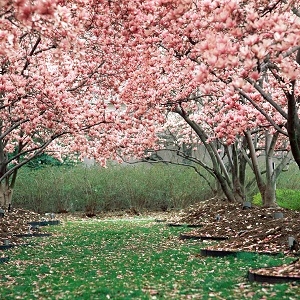      - Учитель, мне стыдно признаться, но я страшно ревнив. Ведь зная о том, что жена моя верна мне, что она любящая и честная женщина, я ежедневно терзаюсь муками ревности. Даже во сне мне снятся возможные соперники и их козни. Я измучен своими терзаниями. Скажи, как мне избавиться от этой напасти?     Хинг Ши немного подумал и сказал:     - Я слышал, что жил на юге один человек, которому в наследство достался прекрасный вишнёвый сад. Раскидистые ветви деревьев цвели по весне так, что всю округу тонким ковром устилали нежно-розовые лепестки. Человек этот бережно ухаживал за своим садом, поливал и окучивал деревья, выстроил прочную ограду и каждый раз собирал богатый урожай.     И так продолжалось до тех пор, пока не пришёл к нему однажды недобрый человек и не сказал: "Какой у тебя прекрасный сад, жаль только, что наверняка в него по ночам частенько заглядывают воры". Потом злой человек ушёл, а слова его остались, запав в душу садовника. С той поры потерял бедняга покой и сон. Ночами сидел он в саду, поджидая воров, а днём, измождённый ночными бдениями, спал. Спустя какое-то время, деревья, за которыми больше никто не ухаживал и не поливал, стали чахнуть, да и ограда постепенно прохудилась. Ну а в саду по-прежнему по ночам сидел безумный садовник, давно забывший о вкусе вишнёвых ягод.ПРИТЧА "КАК ПОБОРОТЬ СТРАХ"     - Учитель, я всего боюсь, - обратился один человек к мудрецу. – Я выхожу из дома и боюсь, захожу домой и боюсь, сижу дома и боюсь.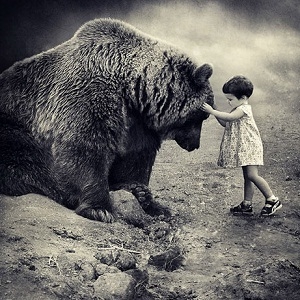       С сочувствием посмотрел на него учитель: - Я могу помочь твоему горю.     Мудрец пригласил гостя в свой дом. Он отвел его в самую дальнюю комнату, усадил за стол, налил ароматного чаю, поставил лучшие сласти.     - Угощайся, ешь и пей, - сказал он бедняге. – Когда же закончишь пить чай, выходи во двор – там я дам тебе лекарство от страха.     Довольный гость неспешно попивал горячий чай и заедал его медовой пахлавой, сладким рахат-лукумом, вкуснейшими лепешками с медом. Когда же он, успокоенный, закончил чаепитие, то быстро направился к выходу из комнаты.     Но, лишь приоткрыв дверь, он снова ее захлопнул – в соседней комнате находился огромный свирепый тигр. Он метался по комнате и громко рычал. Сердце у бедняги ушло в пятки. Он то и дело прислушивался к звукам, доносившимся из соседней комнаты. Он был обижен на учителя: как тот мог оставить его наедине с таким страшным зверем! Нет, наверное никогда не получить ему лекарства от страха!     Но вскоре шум в соседней комнате затих. Осторожно заглянул трусишка в соседнюю комнату и увидел, что тигр заснул. Времени на размышления не было: на цыпочках, чтобы не разбудить спящего тигра, проскочил он в следующую комнату. Но споткнулся о порожек и хлопнул дверью. И хотя тигр проснулся, человек был уже в безопасности.     Однако беды его не кончились. Во второй комнате находился дикий волк. Шерсть на его загривке стала дыбом, он рычал, скалил зубы и медленно приближался к человеку. Тот же, парализованный, не знал, что делать. В поисках какого-нибудь оружия он стал шарить по карманам и нащупал кусок пахлавы, который он прихватил, закончив чаепитие. Тогда он зацокал языком и зачмокал губами, как обычно делают, подзывая собаку. Волк перестал рычать и внимательно посмотрел на человека. Тогда посетитель бросил волку кусок пахлавы, и пока тот поедал угощение, он бросился к выходу.     Но и в третьей комнате его ждала опасность: огромная кобра, расправив капюшон,  страшно шипела и пыталась укусить его. Отпрянув назад, он увидел прислоненный к стене меч. Схватив его, он разрубил кобру пополам и наконец выбрался из дома.     На пороге его уже ждал мудрец:     - Страхи подстерегают тебя повсюду. Избежав одного, ты столкнешься с новым. Но теперь ты знаешь, что нужно делать: какие-то страхи можно игнорировать, и жить, несмотря на их присутствие. Другие страхи можно приручить. А какие-то страхи можно победить.     И благодарный человек отправился домой.ПРИТЧА "ЧАШКИ КОФЕ"     Группа выпускников престижного ВУЗа, успешных, сделавших замечательную карьеру, пришли в гости к своему старому профессору. Во время визита разговор зашёл о работе: выпускники жаловались на многочисленные трудности и жизненные проблемы.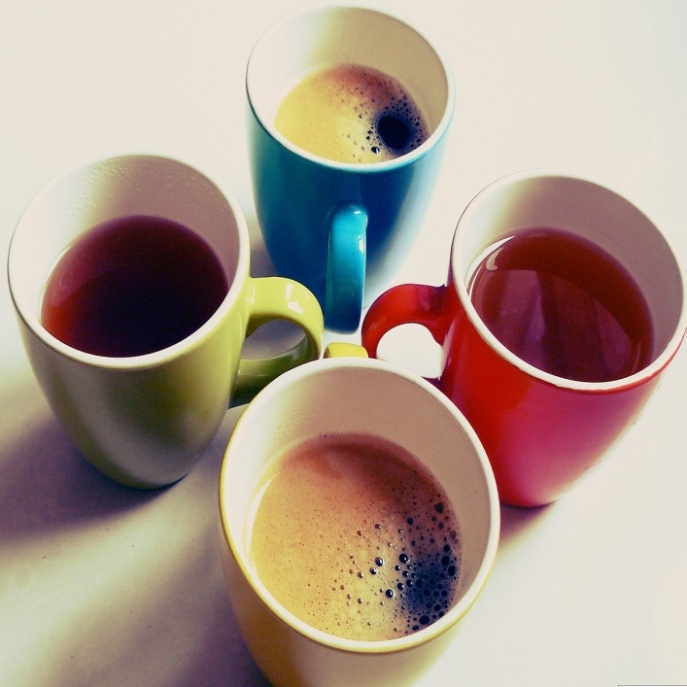      Предложив своим гостям кофе, профессор пошёл на кухню и вернулся с кофейником и подносом, уставленным самыми разными чашками: фарфоровыми, стеклянными, пластиковыми, хрустальными. Одни были простые, другие дорогие.     Когда выпускники разобрали чашки, профессор сказал:     — Обратите внимание, что все красивые чашки разобрали, тогда как простые и дешёвые остались. И хотя это нормально для вас — хотеть только лучшее для себя, но это и есть источник ваших проблем и стрессов. Поймите, что чашка сама по себе не делает кофе лучше. Чаще всего она просто дороже, но иногда даже скрывает то, что мы пьём. В действительности, всё, что вы хотели, было просто кофе, а не чашка. Но вы сознательно выбрали лучшие чашки, а затем разглядывали, кому какая чашка досталась.     А теперь подумайте: жизнь — это кофе, а работа, деньги, положение, общество — это чашки. Это всего лишь инструменты для поддержания и содержания жизни. То, какую чашку мы имеем, не определяет и не меняет качества нашей жизни. Иногда, концентрируясь только на чашке, мы забываем насладиться вкусом самого кофе.     Наиболее счастливые люди — это не те, которые имеют всё лучшее, но те, которые извлекают всё лучшее из того, что имеют.ПРИТЧА О ЩЕДРОМ ДЕРЕВЕ     Жила в лесу дикая яблоня. И любила яблоня маленького мальчика. И мальчик каждый день прибегал к яблоне, собирал падавшие с неё листья, плёл из них венок, надевал его, как корону, и играл в лесного короля. Он взбирался по стволу яблони и качался на её ветках. А потом они играли в прятки и, когда мальчик уставал, он засыпал в тени её ветвей. И яблоня была счастлива.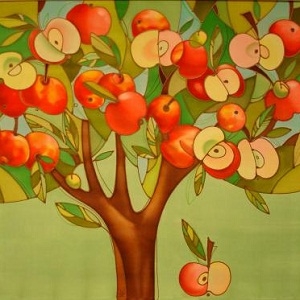      Но шло время, и мальчик подрастал, и всё чаще яблоня коротала дни в одиночестве.     Как-то раз пришёл мальчик к яблоне. И яблоня сказала:     — Иди сюда, мальчик, покачайся на моих ветках, поешь моих яблок, поиграй со мной, и нам будет хорошо!     — Я слишком взрослый, чтобы лазить по деревьям, — ответил мальчик. — Мне хотелось бы других развлечений. Но на это нужны деньги, а разве ты можешь мне дать их?     — Я бы рада, — вздохнула яблоня, — но у меня нет денег, одни только листья и яблоки. Возьми мои яблоки и продай их в городе, тогда у тебя будут деньги. И ты будешь счастлив!     И мальчик залез на яблоню и сорвал все яблоки, и унёс их с собой. И яблоня была счастлива.     После этого мальчик долго не приходил, и яблоня опять загрустила. И когда однажды мальчик пришёл, яблоня так и задрожала от радости.     — Иди скорей сюда, малыш! — воскликнула она. — Покачайся на моих ветках, и нам будет хорошо!     — У меня слишком много забот, чтобы лазить по деревьям, — ответил мальчик. — Мне хотелось бы иметь семью, завести детей. Но для этого нужен дом, а у меня нет дома. Ты можешь дать мне дом?     — Я бы рада, — вздохнула яблоня, — но у меня нет дома. Мой дом — мой лес. Но зато у меня есть ветки. Сруби их и построй себе дом. И ты будешь счастлив.     И мальчик срубил её ветки и унёс их с собой, и построил себе дом. И яблоня была счастлива. После этого мальчик долго-долго не приходил. А когда явился, яблоня чуть не онемела от радости.     — Иди сюда, мальчик, — прошептала она, — поиграй со мной.     — Я уже слишком стар, мне грустно и не до игр, — ответил мальчик. — Я хотел бы построить лодку и уплыть на ней далеко-далеко. Но разве ты можешь мне дать лодку?     — Спили мой ствол и сделай себе лодку, — сказала яблоня, — и ты сможешь уплыть на ней далеко-далеко. И ты будешь счастливым.     И тогда мальчик спилил ствол и сделал из него лодку. И уплыл далеко-далеко. И яблоня была счастлива. ...Хоть в это и нелегко поверить.     Прошло много времени. И мальчик снова пришёл к яблоне.     — Прости, мальчик, — вздохнула яблоня, — но я больше ничего не могу тебе дать. Нет у меня яблок.     — На что мне яблоки? — ответил мальчик. — У меня почти не осталось зубов.     — У меня не осталось ветвей, — сказала яблоня. — Ты не сможешь посидеть на них.     — Я слишком стар, чтобы качаться на ветках, — ответил мальчик.     — У меня не осталось ствола, — сказала яблоня. — И тебе не по чему больше взбираться вверх.     — Я слишком устал, чтобы взбираться вверх, — ответил мальчик.     — Прости, — вздохнула яблоня, — мне бы очень хотелось дать тебе хоть что-нибудь, но у меня ничего не осталось. Я теперь только старый пень. Прости.     — А мне теперь много и не нужно, — ответил мальчик. — Мне бы теперь только тихое и спокойное место, чтобы посидеть и отдохнуть. Я очень устал.     — Ну что ж, — сказала яблоня, — старый пень для этого как раз и годится. Иди сюда, мальчик, садись и отдыхай.     Так мальчик и сделал. И яблоня была счастлива.